BÁO CÁO TỔNG KẾT TUẦN LỄ HỌC TẬP SUỐT ĐỜI NĂM 2021I. TỔ CHỨC TRIỂN KHAI TUẦN LỄ1. Công tác chỉ đạo, ban hành Kế hoạch triển khai, kiểm tra thực hiện.	Thực hiện Kế hoạch số 489/KH-PGDĐT ngày 30/9/2021 của Phòng GDĐT Thanh Oai về việc tổ chức “Tuần lễ hưởng ứng học tập suốt đời” năm 2021; 	Thực hiện Kế hoạch số 123/KH-THHD ngày 01/10/2021 của trường Tiểu học Hồng Dương về việc tổ chức Tuần lễ hưởng ứng học tập suốt đời năm 2021; 1.1. Công tác chỉ đạo triển khai Tuần lễ:	Quán triệt cán bộ, giáo viên, nhân viên (CB, GV, NV) và học sinh tiến hành các hoạt động nhằm nâng cao nhận thức cho mọi người về học tập suốt đời và góp phần xây dựng xã hội học tập.	Tổ chức và triển khai kế hoạch tuyên truyền, giới thiệu các nội dung liên quan đến “Tuần lễ hưởng ứng học tập suốt đời” năm 2021; treo băng rôn, khẩu hiệu tuyên truyền về “Tuần lễ hưởng ứng học tập suốt đời” năm 2021 với nội dung chủ đề: “Chuyển đổi số và cơ hội học tập suốt đời cho tất cả mọi người trong bối cảnh đại dịch Covid-19”.	Trang web trường tổ chức tuyên truyền, đưa tin, bài về các hoạt động trong những ngày diễn ra “Tuần lễ hưởng ứng học tập suốt đời” năm 2021.	Nhà trường, Thư viện treo các khẩu hiệu trước thời gian tổ chức Lễ khai mạc, 1 tuần cho đến khi kết thúc “Tuần lễ hưởng ứng học tập suốt đời”, nội dung khẩu hiệu tuyên truyền như sau:“Chuyển đổi số thúc đẩy Học tập suốt đời”.	Thời gian tổ chức Lễ khai mạc: 8h00’ ngày 2/10/2021 trực tuyến qua Zoom.1.2. Công tác kiểm tra.	Tuyên truyền chỉ đạo, hướng dẫn tổ chức thực hiện, kiểm tra các bộ phận trong việc triển khai thực hiện những nhiệm vụ đã được phân công trong kế hoạch.	Các hoạt động của Tuần lễ phải đảm bảo tính thiết thực, hiệu quả, góp phần tích cực trong việc triển khai, cùng chung tay xây dựng xã hội học tập đối với sự phát triển toàn diện của cá nhân, nâng cao dân trí, tạo nguồn nhân lực, phát triển đất nước. Đảm bảo an toàn trong điều kiện dịch COVID-19 vẫn còn diễn biến phức tạp.2. Nội dung các hoạt động đã triển khai trong Tuần lễ2.1 Chủ đề “Tuần lễ hưởng ứng học tập suốt đời” năm 2021:	“Chuyển đổi số và cơ hội học tập suốt đời cho tất cả mọi người trong bối cảnh đại dịch Covid-19”.2.2. Công tác tuyên truyền giáo dục:Hình thức, nội dung phù hợp điều kiện, tình hình thực tế của địa phương; tuân thủ các quy định về phòng, chống dịch Covid-19.Nhà trường treo băng rôn, khẩu hiệu tuyên truyền trong suốt thời gian diễn ra “Tuần lễ hưởng ứng học tập suốt đời” năm 2021: 	- Tuần lễ hưởng ứng học tập suốt đời năm 2021.	- Chuyển đổi số và cơ hội học tập suốt đời cho tất cả mọi người trong bối cảnh đại dịch COVID-19.	- Đọc và học tập suốt đời theo tấm gương Bác Hồ vĩ đại.Tổ chức tuyên truyền trên hệ thống đài truyền thanh của xã, cổng thông tin diện tử nhà trường, các trang mạng xã hội (facebook, zalo..) bài về các hoạt động của tuần lễ học tập suốt đời; phát triển nhân rộng các tấm gương tự học, học tập suốt đời.Căn cứ vào chủ đề năm 2021 phối hợp với các tổ chức đoàn thể hưởng ứng “Tuần lễ học tập suốt đời”.Tổ chức chuyên đề giáo dục về sức khoẻ, dân số, giáo dục pháp luật, thời sự chính trị, giáo dục môi trường cho cán bộ giáo viên, nhân viên và học sinh trong nhà trường.Phát động phong trào thi đua dạy tốt học tốt, tổ chức các hoạt động khuyến học, thể dục thể thao, văn hoá văn nghệ, hoạt động chuyên đề; chương trình thu gom tặng sách trong nhà trường trong “Tuần lễ hưởng ứng học tập suốt đời” với những nội dung thiết thực.Tổ chức tổng kết khen thưởng những điển hình tiên tiến dạy tốt, học tốt, tổ chức hoạt động tốt.3. Kinh phí Tổ chức Tuần lễ.Lấy từ ngân sách nhà nước.II. ĐÁNH GIÁ CHUNG1. Những kết quả đã đạt được; bài học kinh nghiệm:1.1. Những kết quả đạt được:	Nhà trường tuyên truyền, phát động hưởng ứng tuần lễ học tập suốt đời, và thu hút được nhiều CB, GV, NV và học sinh tham gia.	Phong trao thi đua học tập của học sinh trong nhà trường có những tiến bộ rõ rệt. Tinh thần công tác của CB, GV, NV càng hăng say.	1.2. Bài học kinh ngiệm.	Số đối tượng tham gia hưởng ứng cuộc vận động chưa nhiều, bước đầu mới có hiệu quả trong tập thể học sinh của trường.	Có những biện pháp vận động sâu rộng, có sức lan tỏa hơn ra cộng đồng như tổ chức nhiều hơn mô hình trực tuyến trong thời gian học sinh không đến trường như: chuyên đề học tập, đố vui để học… để tuyên truyền.	Nhiều phong trào thi đua dạy tốt học tốt để học sinh cùng tham gia.2. Khó khăn, tồn tại.	Do vì ảnh hưởng của dịch Covid-19 nên tổ chức phong trào còn bị hạn chế.Số đối tượng tham gia hưởng ứng cuộc vận động chưa nhiều, bước đầu mới có hiệu quả trong tập thể học sinh của trường.Cần có những biện pháp vận động sâu rộng hơn, có sức lan tỏa hơn ra cộng đồng như tổ chức nhiều hơn các các buổi văn hóa văn nghệ, chuyên đề học tập, đố vui để học…để tuyên truyền cho mọi người dân hiểu rõ hơn mục đích của việc họcChưa đặt ra nhiều phong trào thi đua dạy tốt học tốt để học sinh và giáo viên cùng tham gia.3. Kiến nghị, đề xuất:Không có.4. Bảng tổng hợp số liệu các hoạt động tổ chức Tuần lễ.TỔNG HỢP SỐ LIỆU KẾT QUẢ TỔ CHỨC TUẦN LỄ	Trên đây là Báo cáo Tổ chức “Tuần lễ hưởng ứng học tập suốt đời” năm 2021 của Trường TH Hồng Dương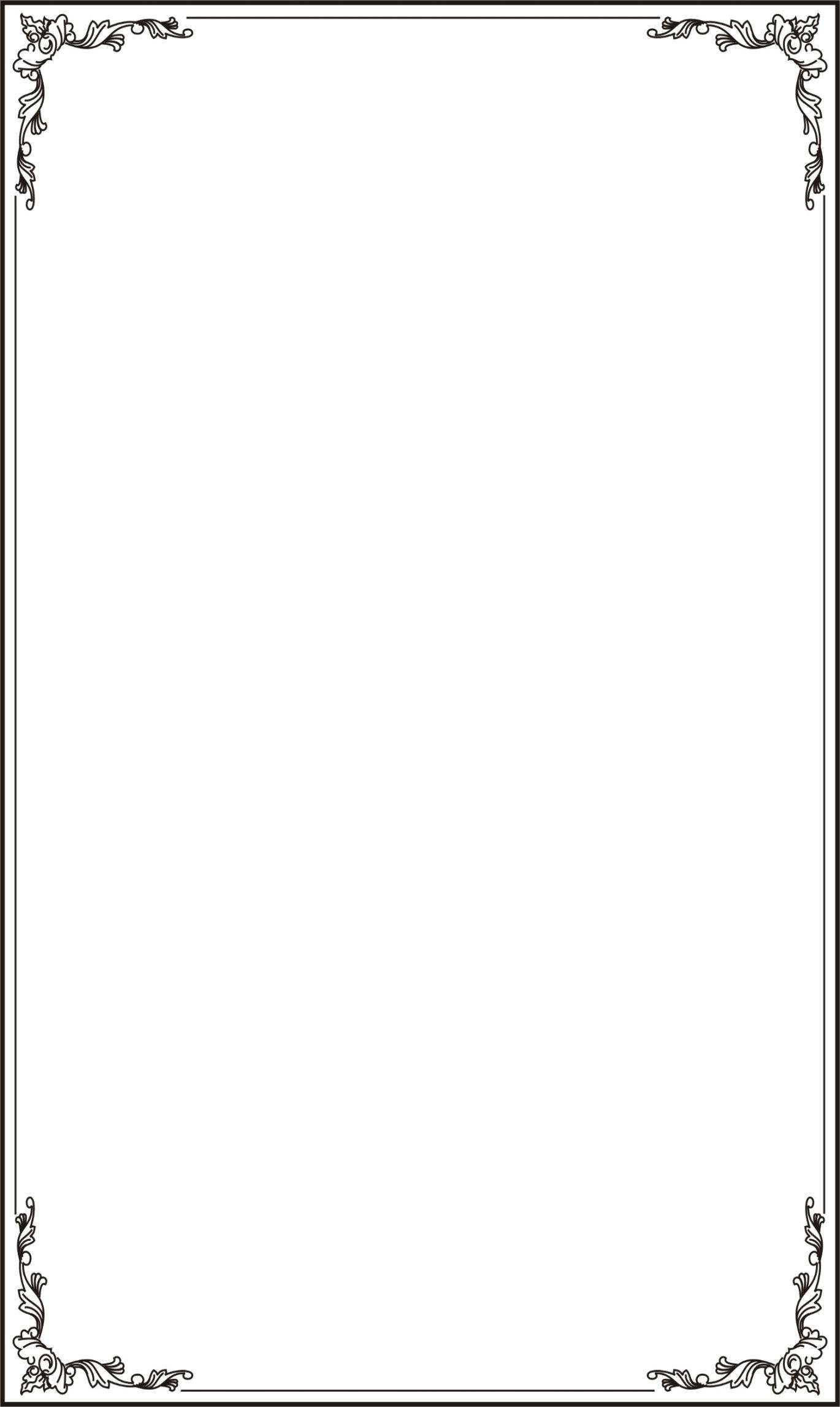  ỦY BAN NHÂN DÂN HUYỆN THANH OAITRƯỜNG TIỂU HỌC HỒNG DƯƠNGBÁO CÁOTỔNG KẾT THỰC HIỆN TUẦN LỄ HỌC TẬP SUỐT ĐỜI NĂM 2021Hồng Dương, tháng 10 năm 2021UBND HUYỆN THANH OAITRƯỜNG TIỂU HỌC  HỒNG DƯƠNGCỘNG HÒA XÃ HỘI CHỦ NGHĨA VIỆT NAMĐộc lập - Tự do - Hạnh phúcSố: ..... /BC-THHDHồng Dương, ngày 8 tháng 10 năm 2021STTCác hoạt độngĐơn vị tổ chứcSố lượngSố lượngGhi chúSTTCác hoạt độngĐơn vị tổ chứcSố lớp/số cuộc thiNgườiGhi chú1Các lớp bồi dưỡng, tập huấn tổ chức trong Tuần lễ hưởng ứng học tập suốt đời.Trường31562Bồi dưỡng nâng cao trình độ chuyên môn nghiệp vụ cho CB, GV, NV.Trường1523Giáo dục kỹ năng sống cho học sinhLớp3011394Phổ biến kiến thức khoa học, kiến thức pháp luật.Trường, lớp3111395Số tin bài về các hoạt động của Tuần lễ. (Tin, bài/ cuộc)Trường16Ấn phẩm thông tin (tờ rơi, áp phích, băng rôn, khẩu hiệu, video)Trường17 Cơ sở tổ chức Lễ khai mạc Tuần lễ (Trực tuyến)Trường, lớp111398Tổ chức hội thảo/sinh hoạt chuyên đềTrường1459Khen thưởng về tổ chức Tuần lễTập thểTrường00Cá nhânTrường1110Kinh phíNgân sách nhà nướcTrườngKinh phí hỗ trợ, huy động từ các nguồn hợp pháp khác (nếu có)Trường00Nơi nhận:- PGDĐT Thanh Oai (để b/c);- Website trường.  - Lưu VT. (Hồng, 03)KT HIỆU TRƯỞNGPHÓ HIỆU TRƯỞNGNguyễn Khắc Chính